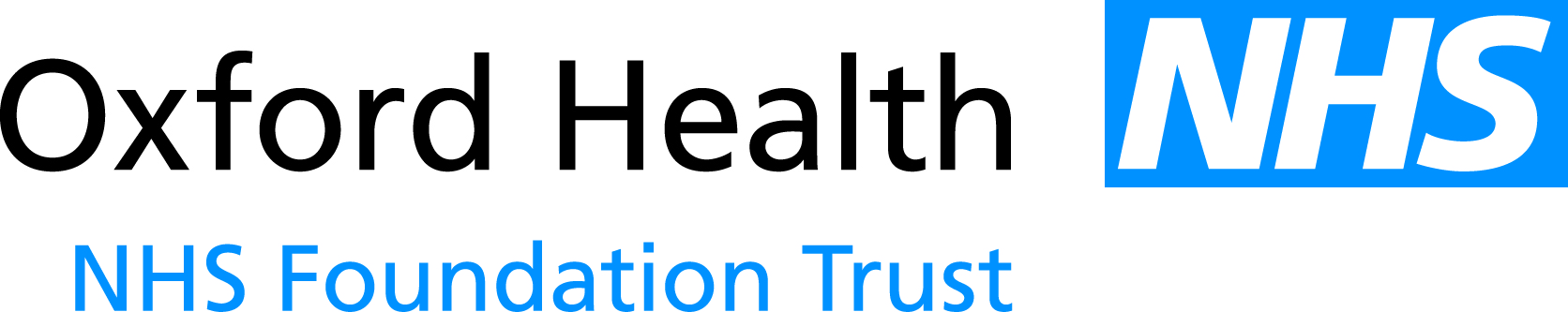 Report to the Meeting of the Oxford Health NHS Foundation TrustBoard of Directors 30 January 2013Chief Executive’s Report For: InformationNational Issues1. Everyone Counts: Planning for Patients 2013/14The Department of Health has published the Everyone Counts: Planning for Patients 2013/14 guidance which sets out the incentives that will be used to improve services from April 2013.  Clinical commissioning groups will use the guidance, alongside other previously published documents (such as the NHS Mandate), when determining the commissioning of services.  The guidance provides outcomes against which improvements will be measured and outlines five offers: moves toward seven-day a week working for routine NHS services; greater transparency and choice for patients; more patient participation; better data to support the drive to improve services; andhigher standards and safer care. The Department has also published the financial allocations for CCGs and the NHS Commissioning Board for 2013/14.The Trust will need to take account of the guidance when working with local CCGs in the planning of services.2. Monitor Consultations – Draft Risk Assessment FrameworkIn January 2013, Monitor published an important consultation document.  Given Monitor’s new powers through the Health and Social Care Act 2012, the Compliance Framework will be replaced by the new regulatory tool – the Risk Assessment Framework.  The framework is designed to enable Monitor to make specific assessment of the risk of financial failures of all bodies (including commercial or voluntary) which provide NHS services.  The framework also sets out how Monitor will oversee the governance of NHS foundation trusts.Monitor’s consultation document describes the:annual and in-year monitoring processes for NHS foundation trusts and other providers of Commissioner Requested Services; composition of a rating to assess the risk to the continued delivery of NHS services (the continuity of services risk rating); composition of a rating to assess governance at NHS foundation trusts; frequency and scope of reviews of governance at NHS foundation trusts; and how Monitor will use the above to assess issues of compliance with the relevant aspects of the licence. Responses to the consultation are due by 4 April 2013 and I have asked the Director of Finance and Trust Secretary to consider the document and participate in the consultation as necessary.3. National Institute for Health Research (NIHR)In early January 2013, the Secretary of State for Health announced that £120 million would be invested in health research through the NIHR scheme.  The new funding will support up to 12 NIHR Collaborations for Leadership in Applied Research and Care (CLAHRCs) across the country.  CLAHRCs are designed to ensure evidence gained through research is applied directly to the NHS.  All bids for CLAHRCs must be submitted by May 2013, and the Trust has commenced discussions with the University of Oxford on developing a bid.Local / Trust Issues4. CEO Visits and Stakeholder MeetingsDuring December and January, I have continued to visit a variety of Trust services as part of my induction.  Most major sites in all counties have now been visited and I was impressed by the good work taking place across the Trust, at all levels.   I have also continued to meet with key stakeholders including:-Professor Richard Hobbs, Head of Primary Health Care, University of OxfordProfessor Andrew Hamilton, Vice-Chancellor, University of OxfordCllr Peter Skolar and Claire Price, Oxfordshire Health Overview and Scrutiny CommitteeWill Hancock, CEO of South Central Ambulance Service NHS FTPaul Cann, CEO of Age UK OxfordshireProfessor Mark Williams, Director, Oxford Mindfulness CentreRob Michael Phillips, CEO of Buckinghamshire MINDProfessor Alan Stein, Head of Section, Child and Adolescent Psychiatry, University of Oxford 5. Chief Operating Officer I am pleased to announce that Yvonne Taylor was appointed as the Trust’s Chief Operating Officer following competitive interview in late December 2012.  Yvonne joins the Board and Executive team on a permanent basis and replaces David Bradley who let the Trust in mid 2012.6. Milton Keynes Community Health Services – Managed Transfer bidIn December 2012, the Trust was informed by the NHS East of England procurement hub that its bid for MKCHS was not successful.  Central and North West London NHS FT had been selected at the preferred bidder with the Trust nominated as the reserve bidder.7. Academic Health Science NetworkThe Oxford Academic Health Science Network assessment interview is scheduled to take place in February 2013.  The Board will receive an update on progress at the February meeting.8. LETBThe process for Thames Valley Local Education and Training Board (LETB) to be authorised began with the submission of a range of documents in late 2012 and culminates in an assurance meeting between the Thames Valley LETB Board and Health Education England on 30 January 2013. 9. Visit to Abingdon Community HospitalOn 14 January 2013, I took Sir Jonathan Michael, CEO of Oxford University Hospitals NHS Trust, on a tour of the Abingdon Community Hospital.10. Integrated Care MeetingOn 16 January 2013, I participated in an Integrated Care meeting with Norman Lamb MP, Minister of State and the Bucks Leaders at the King’s Fund.  This was a follow-up meeting to the Healthy Bucks Leaders strategy event held in early December 2012. 11. Medium Secure Forensic UnitsThe Medical Director is leading a strategic review of the Trust’s medium secure forensic units with a view to preparing an options paper by the end of February 2013.12. Fiennes UnitDuring December 2012, the Executive meeting convened at the Fiennes Unit, Banbury, which allowed the team to set out their progress against the service improvement action plan.  The Executive has decided to find other opportunities to meet in different locations across the Trust when practicable.3. Medical Sciences Division Away DayOn 11 January 2013, I participated in the University of Oxford’s Medical Sciences Division Away Day.  The focus of the day was to consider the strategic direction of the entire Division.RecommendationThe Board is asked to note the report.Lead Executive Director:	Stuart Bell, Chief Executive